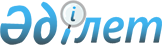 О внесении изменений и дополнений в постановление Правительства Республики Казахстан от 28 июля 2015 года № 597 "О некоторых вопросах Государственной молодежной премии "Дарын"
					
			Утративший силу
			
			
		
					Постановление Правительства Республики Казахстан от 22 мая 2021 года № 340. Утратило силу постановлением Правительства Республики Казахстан от 28 июля 2023 года № 620.
      Сноска. Утратило силу постановлением Правительства РК от 28.07.2023 № 620 (вводится в действие по истечении десяти календарных дней после дня его первого официального опубликования).
      Правительство Республики Казахстан ПОСТАНОВЛЯЕТ:
      1. Внести в постановление Правительства Республики Казахстан от 28 июля 2015 года № 597 "О некоторых вопросах Государственной молодежной премии "Дарын" следующие изменения и дополнения:
      в Правилах присуждения Государственной молодежной премии "Дарын", утвержденных указанным постановлением:
      часть вторую пункта 6 изложить в следующей редакции:
      "Комиссия формируется из числа представителей уполномоченного органа, центральных государственных органов, ученых, творческих работников, общественных деятелей, членов Совета по молодежной политике при Президенте Республики Казахстан, лиц, зачисленных в Президентский молодежный кадровый резерв.";
      в пункте 9: 
      подпункт 2) изложить в следующей редакции:
      "2) регистрационную заявку на соискание Государственной молодежной премии "Дарын" по форме согласно приложению к настоящим Правилам;";
      дополнить подпунктом 5-1) следующего содержания:
      "5-1) копию справки о наличии банковского счета;";
      пункт 15 изложить в следующей редакции:
      "15. Лицам, удостоенным премии, присваивается звание "Лауреат Государственной молодежной премии "Дарын", вручаются диплом, нагрудный знак и денежное вознаграждение.";
      пункт 16 дополнить частью второй следующего содержания: 
      "Уполномоченный орган в срок не позднее двадцатого декабря соответствующего года перечисляет денежное вознаграждение на банковский счет лауреата премии."; 
      приложение к указанным Правилам изложить в редакции согласно приложению к настоящему постановлению. 
      2. Настоящее постановление вводится в действие после дня его первого официального опубликования.  Регистрационная заявка на соискание Государственной молодежной премии "Дарын"
      1. Фамилия ________________________________________________________       Имя ______________________________________________________________       Отчество (при его наличии) ___________________________________________       2. Дата рождения ___________________________________________________       3. Полное наименование выдвигающей организации _____________________       __________________________________________________________________       4. Номинация ______________________________________________________       5. Образование _____________________________________________________       ___________________________________________________________________       6. Ученая степень, ученое звание (при наличии) ___________________________       7. Текущая деятельность (место работы, должность/место учебы кандидата)       _________________________________________________________       ___________________________________________________________________       8. Стаж работы (для работающих граждан) ________________________________       9. Адрес проживания ________________________________________________       10. Контактный телефон _____________________________________________       11. Электронная почта _______________________________________________       Перечень документов, прилагаемых к заявке, согласно пункту 9 Правил присуждения       Государственной молодежной премии "Дарын":       1.       2.       Руководитель организации ______________________       ________________________                                     (подпись)             Фамилия, имя, отчество                                                       (при его наличии)       Место печати (при наличии)       "___" _________20__ года.
					© 2012. РГП на ПХВ «Институт законодательства и правовой информации Республики Казахстан» Министерства юстиции Республики Казахстан
				
      Премьер-МинистрРеспублики Казахстан 

А. Мамин
Приложение
к постановлению Правительства
Республики Казахстан
от 22 мая 2021 года № 340Приложение
к Правилам присуждения
Государственной молодежной
премии "Дарын" Форма